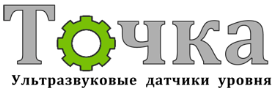 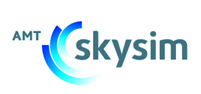 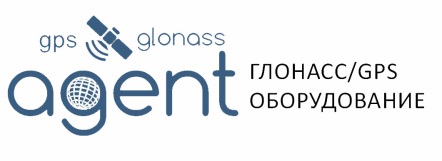 Анкета участника семинара«Технология контроля уровня жидкости БЕЗ ВРЕЗКИ»Регистрационные анкеты направлять по электронной почте: E- mail:  sales@skysim.ruдо 20.04.2015ФамилияИмяОтчествоНазвание компанииСайтАдрес компанииДолжностьКонтактный телефонE-mail